Рекомендации для конструктивного и эффективного решения спорных ситуаций между педагогом и детьми 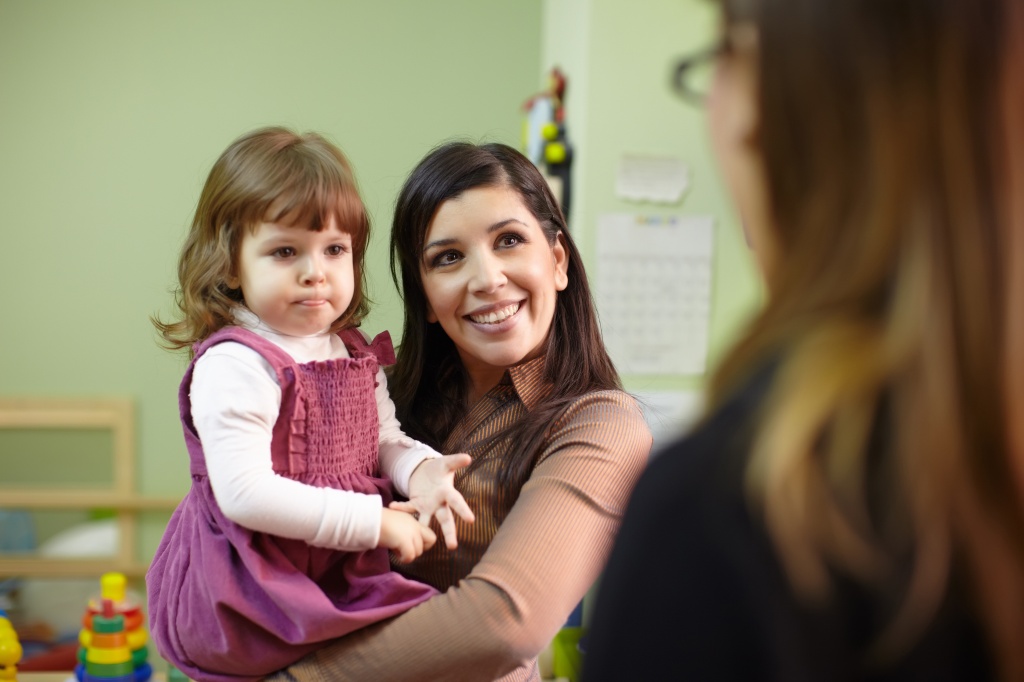 - Никогда не обсуждайте с ребенком недостатки воспитателя;- Поговорите с воспитателем без претензий, скорее всего, вместе вам легче будет найти выход. Профилактические меры.- Старайтесь активно участвовать в жизни детского сада;- Старайтесь регулярно приходить на родительские собрания;- Позаботьтесь о том, чтобы ребенок имел интересное хобби.